POZVÁNKA  NA  INFORMAČNÍ  SCHŮZKUZveme všechny rodiče nově přijatých dětí na informační schůzku,  která se bude konat ve čtvrtek 15. 6. 2017 od 15,30 hodin v Beruškách – žlutý pavilon.Zde si rodiče mohou vyzvednout písemná rozhodnutí o přijetí, která se nezasílají.Účast rodičů důležitá a prosíme bez dětí!Těšíme se na Vás! Tým zaměstnanců MŠ Sluníčko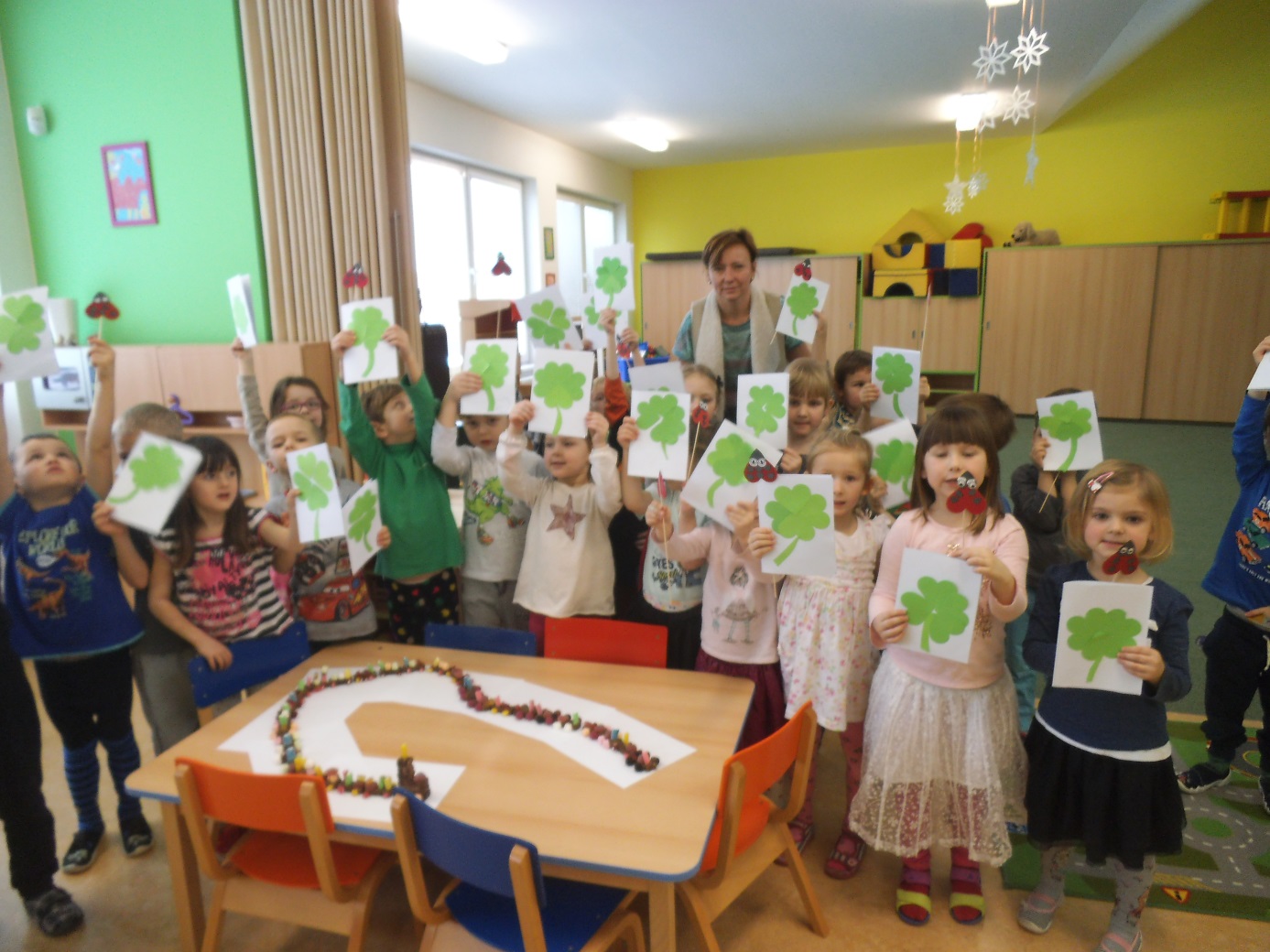 